Формат на основе содержимого ячейкиВ апреле 2014 г. я написал заметку Пользовательский формат числа в Excel. (Кстати, она довольно популярна – более 50 посетителей в день.) Несколько неожиданным для меня было большое число вопросов о возможности изменения формата в зависимости от содержимого ячейки. И я решил описать эту ситуацию подробнее.Напомню, что числовые форматы могут иметь до четырех разделов кода, разделенных точкой с запятой. Эти разделы определяют формат положительных, отрицательных, нулевых значений и текста. При этом использование формул внутри формата не предусмотрено. Нельзя, например, вставить функцию ЕСЛИ в код формата, и попытаться применить разные форматы в случае различного содержимого ячеек. Однако……для этих целей можно применить условное форматирование на основе формул.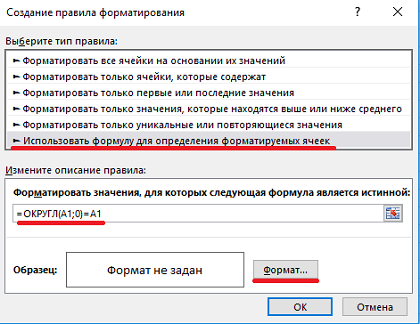 Рис. 1. Условное форматирование на основе формулНачнем с вопросов Андрея и Варвары. Формат числа должен отвечать нескольким условиям:группы разрядов разделяются пробелом,после запятой указывается не более двух цифр,после запятой указываются только значимые цифры (нули не отображаются),если число целое, запятая не отображается.Другими словами, надо, чтобы числа, набранные, как в левой колонке, отображались, как в правой:23345,10 -> 23 345,123345,15 -> 23 345,1523345,146 -> 23 345,1523345,00 -> 23 345Наиболее точно указанным условиям отвечают форматы:Общий, но у него два недостатка: он не разделяет группы разрядов, и его нельзя использовать внутри функции ТЕКСТ(значение; формат);# ##0,##, но он оставляет «глупую» запятую, если число целое: 23345,00 -> 23 345,Подобрать формат, который бы полностью отвечал указанным условиям вроде бы нельзя… На помощь приходит условное форматирование. Назначаем требуемой области листа формат # ##0,##, который отработает верно во всех случаях, кроме целых чисел. Далее для этой же области задаем условное форматирование с использованием формулы =ОКРУГЛ(A1;0)=A1 (рис. 1). Это условие выполняется только если число в ячейке целое. И для этого условия задаем стандартный числовой формат с разделением разрядов на группы и нулем знаков после запятой. Чтобы задать условное форматирование, выделите область на листе, и пройдите по меню Главная –> Условное форматирование –> Создать правило –> Использовать формулу для определения форматируемых ячеек. Введите формулу и кликните кнопку Формат. В окне Формат ячеек перейдите на закладку Число. Выберите формат Числовой, число десятичных знаков – 0, поставьте галочку напротив Разделитель групп разрядов (рис. 2). Кликните Ok.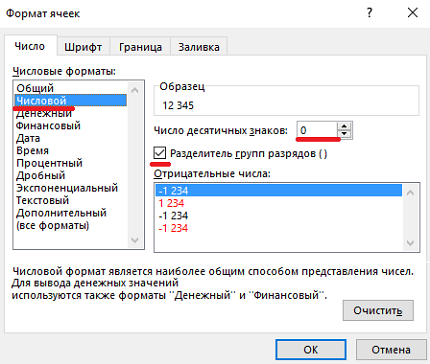 Рис. 2. Формат ячеекВуаля)) Получилось то, что требовалось (рис. 3).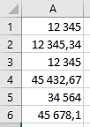 Рис. 3. Использование формата # ##0,## и условного форматированияСледующий вопрос пришел от Владимира. Возможно ли пользовательское форматирование с условием проверки введённого? Например, если вводится целое число, то добавить " шт.", а если дробное, то " кг".Опять же, невозможно задать проверку целочисленности внутри пользовательского формата, но можно задать один формат на листе, а второй с помощью условного форматирования (как в примере выше), или оба формата задать при помощи условного форматирования. Во втором случае, условия представлены на рис. 2. Формат для дробных (первое условие) # ##0,00" кг", для целых (второе условие) – # ##0" шт."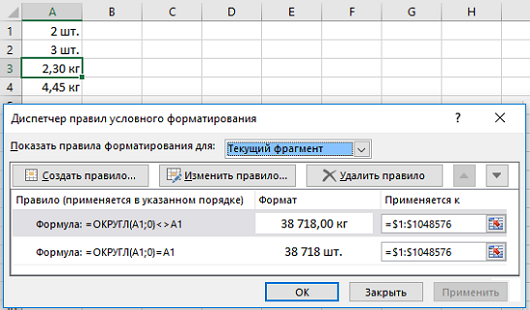 Рис. 4. Два различных формата для целых и дробных чиселВопрос Сергея. Можно ли отформатировать часть текста в ячейке по какому-либо признаку? Например, изменить цвет шрифта текста, заключенного в скобки?К сожалению, нет. Ни пользовательский формат, ни условное форматирование, не могут быть применены к части содержимого ячейки. Во всех типах форматирования (см. перечень на рис. 1) речь идет о том или ином форматировании ячеек целиком. Эту задачу можно решить написанием кода VBA.Вопрос от Дарьи. Можно ли к числу в ячейке с помощью формата добавить через слэш то же самое число? Например, в ячейку введено 12, а отражается 12/12.Для этого применяется формат @"/"@. Напомню. Для того, чтобы вводимый в ячейку текст отображался на экране, в соответствующее место текстового раздела формата следует поместить знак @. Если текстовый раздел не содержит знака @, вводимый в ячейку текст на экране отображаться не будет. Чтобы вводимый текст дополнялся определенными символами, заключите эти символы в двойные кавычки (" "), например, "валовой доход за "@. Если нужно, чтобы вводимый текст отображался дважды, следует использовать символ @ два раза.Условный формат на основе параметров ячейки. В Excel есть редко используемая функция ЯЧЕЙКА(тип_сведений;[ссылка]), которая позволяет получить некоторые сведения о содержимом или формате ячейки. Например, у нас есть ничем не примечательный диапазон А1:А7 (рис. 5), и мы хотим с помощью условного форматирования выделить пустые ячейки.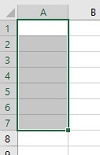 Рис. 5. Фрагмент листа с вроде бы пустыми ячейкамиИспользуем для этой цели условное форматирование на основе формулы =ЯЧЕЙКА("тип";A1)="b" (рис. 6). Значение b соответствует пустой ячейке (подробнее см. описание функции на сайте Microsoft). Напомню, что строка формул в окне условного форматирования должна содержать выражение (формулу), возвращающую значения ИСТИНА или ЛОЖЬ. Таким образом, если проверяемая ячейка пустая, то функция ЯЧЕЙКА вернет значение b, а формула =ЯЧЕЙКА("тип";A1)="b" – значение ИСТИНА, и ячейка окрасится в зеленый цвет.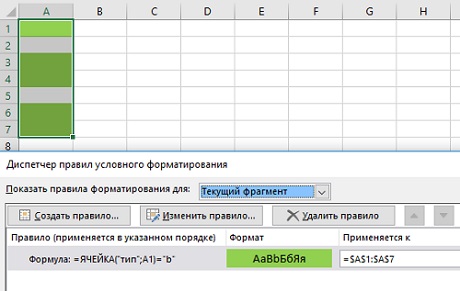 Рис. 6. Выделение пустых ячеек с помощью условного форматирования на основе формулы, использующей функцию ЯЧЕЙКАОказалось, что в ячейке А2 содержится формула ="", а в ячейке А5 – число 5, написанное шрифтом белого цвета))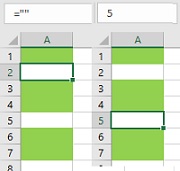 Рис. 7. «Подстава»: ячейки, выглядящие пустыми, таковыми не являются